Звездный выпускной 2022Утренник, посвященный выпуску детей в школу.Воспитатель Середа А.А.Звучат фанфары, входят ведущие.1.Ведущий: Здравствуйте уважаемые гости, дорогие родители, мы очень рады видеть всех вас в нашем прекрасном зале! Сегодня мы провожаем воспитанников подготовительной группы во взрослую, школьную жизнь! Каждый наш ребенок - это маленькая яркая звездочка.2.Ведущий:: Торжественный момент настал. Встречайте наших выпускников. Самые талантливые и неповторимые выпускники 2022 года!Выходят детиУпражнение с шарами «Снова в этом зале звёзды засияли» (Дети стоят в полукруге)1 Ведущий:Всегда в последних числах мая у нас в саду переполох,Ведь детский садик провожает — своих детей-выпускников.2 Ведущий:Просторный зал так переполнен, упасть здесь яблоку нельзя,Своих ребят отправить в школу пришли родители, друзья!1 Ведущий:В большое плаванье от нас они уходят в первый класс!От всей души мы им сейчас давайте скажем: В добрый час!2 Ведущий :Вы были малыши вчера, а нынче в школу вам пора.Окрепли вы и повзрослели – когда вы вырасти успели?Дети:1.Удивляемся мы сами, может, что-то здесь с часами?Только в садик мы придем, и себя не узнаем,Почему-то, отчего-то очень быстро мы растем.Будто нас, как деревца, поливают без конца,Будто чудо — витамины целый день в саду едим мы.В чем тут кроется секрет?2.А секрета вовсе нет! Есть в словах такая сила, от которой мы растем,Тянемся, как тополь, к солнцу выше, выше с каждым днем.Пусть улыбками сияют лица взрослых и детей,Пусть повсюду наступает время вежливых людей.3.«Добрый день, спасибо, здравствуй!» — мы друг другу говорим,За уроки воспитания, Детский сад благодарим!Никогда мы не забудем наш дошкольный островок,Но прощаться с садом нужно, пусть звенит для нас звонПесня «В сентябре звонок веселый » 1.Ведущий: Семь лет назад родились вот эти дети. И с рождением каждого из них на небе появлялась маленькая звездочка. А родители давали имена своим детям. Затем они пришли в детский сад. Пока они были маленькими, их звездочки были не так заметны. Но дети росли, учились, стали добрыми и хорошими, и их звездочки тоже подросли и стали заметнее. Сегодня они прощаются с детским садом, им пора идти в школу. У ребят прощальный бал, поэтому их звездочки собрались в одно большое созвездие. Я надеюсь, что наши дети, пока еще маленькие звездочки, станут такими, что их имена будет слышать вся наша планета Земля.4. Мы выросли большими,Уходим в первый класс.Сегодня на прощаньеТанцуем вальс для вас.Да, вальс немного грустный,Но он, же выпускной.Прощаемся сегодняМы, детский сад, с тобой.Дети исполняют танец «Дошкольный вальс».2 Ведущий:Слышите, кто-то в нашу дверь стучится, а войти сюда боится,Гости к нам сюда спешат и поздравить вас хотят!(Открыть дверь)(Выступление  детей ясельной группы)(Выступление  детей младшей группы)(Под музыку уходят)1.Ведущий: Из года в год пять лет подрядВы приходили в детский сад -Веселые, довольные.Но миновали те деньки.Сегодня вы выпускники,А завтра все вы- школьники…1.Ведущий: Выступают дети одногруппники.Мы хотим поздравить вас,Вы идете в первый класс.Нас не забывайте,В гости прибегайте!2.Мы пошли бы тоже,Но пока не можем!Пусть звонком веселымВас встречает школа!3.Вот и стали вы взрослей,И сильнее, и умней,Стал уж садик маловатДля таких больших ребят.      Провожает садик вас,И желаем в добрый час:В школе хорошо учиться,И за партой не крутиться,Быть прилежными всегда,Вспоминать нас иногда.4. В школе слушайтесь, стремитесьБольше знаний получить,Чтобы все, что вы узнали,В своей жизни применить.5.Чтоб учились на пятёрки,Новых встретили друзей.И от школы вы в восторге,Были с самых первых дней.6.Вам желаем оценок отличных,Научиться читать и писать,Вам желаем побед добиватьсяИ людьми настоящими стать.     7.Мы все так ждали, выпускного,Ведь этот праздник ваш большой!Прощаться грустно нам немного,Ведь мы вас любим всей душой!Мы провожаем вас из сада,
      8. У кого там хмурый вид?Мы грустить не разрешаем-Всех на танец приглашаем.С нами вместе вы вставайтеИ смотрите, не зевайте!Танец «Дружба»(Выпускники становятся полукругом)2 Ведущий: Дошкольное детство пора золотая, счастливых деньков хоровод.Как жаль, что так быстро они пролетают,И вот, уже школа вас ждет.Дети     Детский сад наш, до свиданья!Мы уходим в первый класс!Хоть и грустно расставанье,Не волнуйся ты за нас!5.Мы вспомним группу и игрушки,И спальни ласковый уют.А как забыть друзей, подружек,С кем столько лет мы жили тут!6.Еще совсем - совсем немногоМы перед дальнею дорогойСтихи расскажем и споемО нашем садике родном.7.Для нас ты был любимым домом,Согревал своим добром,И не раз ещё мы вспомнимО тебе с большим теплом.8.Мы на прощание споем,Всем дарим песню эту.Пусть эта песня майским днемЛетит по белу свету!Песня «Прощай»1.Ведущий: Дорогие наши дети, наступил прощанья час.Слезы радости и грусти на глазах блестят у нас.Пора вам, дети, собираться, и «Добрый путь!» вам пожелать.А вы хотите на прощанье нам что-нибудь ещё сказать?Стихи для сотрудников детского сада:9. Мы говорим всем на прощанье«Спасибо» в этот светлый час.Тем, кто воспитывал, растил насВсем тем, кто в зале здесь сейчас.10. Теперь мы много умеем,И знаем больше пап и мам,Но вас мы позабыть не смеем,Здесь все родное стало нам.11. Мы здесь росли, учились, пели,Здесь научили нас всему.Здесь мы умнели и взрослели,«спасибо» саду своему.12. Все сбылось, как мы хотелиМы возмужали – повзрослели.Но жалко с вами расставаться,Вы разрешите нам остаться?13. Мы вас за все благодарим,И всем «спасибо» говорим.Всю жизнь мы будем помнить вас,Земной поклон вам всем от нас.14.  Мы уже не детвораВ школу нам идти пора.И в прощальный этот часНаша песенка для вас!Песня «Воспитательницы»15.  Закончится прощальный этот бал,
И новый день по-прежнему начнётся,
Но наша группа в этот светлый зал,
Уж больше никогда не соберётся.
Мы больше никогда вам не споём,
И больше никогда для вас не спляшем.
Мы навсегда из садика уйдём.
И на прощанье, вам рукой помашем.
Песня – танец с воспитательницами «До свиданья детский сад»2.Ведущий: Спасибо вам, дорогие ребята за трогательные слова. Мы в свою очередь хотим сказать вам напутственные слова.Сегодня волненье сдержать невозможно -Последний ваш праздник в детском саду.На сердце у нас и тепло, и тревожно, -Ведь выросли дети и в школу идут.А как нелегко расставаться нам с вами,И вас из-под крылышка в свет выпускать!Вы стали родными, вы стали друзьями,И лучше вас, кажется, не отыскать.Сегодня, ребята, мы вас поздравляем!Вы в школу идете учиться, дружить.Успехов, здоровья вам всем пожелаем,И свой детский сад никогда не забыть. Сегодня важный день, ребятки –
Ваш первый праздник выпускной!
И в школу с первою тетрадкой,
С большим портфелем за спиной,
Пойдете вы, не забывая.Свой садик, нянечек и нас!
Мы новых знаний пожелаем,
Успехов вам! И в добрый час!
Выступление воспитателейПесня «Кружится пусть вальс»Вручение  подарков выпускникам.Фанфары1.Ведущий: А теперь мы приступаем к самому приятному и торжественному моменту нашего праздника. Вручению первых в вашей жизни дипломов. Слово предоставляется заведующему д/с…Вручение дипломов, грамот выпускникам.Вручение грамот активным семьям выпускниковСлово родителям.2. Ведущий Мы желаем вам успеха и счастливых школьных лет !Много знаний, много смеха, в спорте – множество побед! Не болейте, занимайтесь, слушайтесь учителя,Чаще людям улыбайтесь, радуйте родителей.Мы вас любим, мы в вас верим и надеемся на вас:Широко открыты двериВсе : В добрый путь и в первый класс!Песня «Наш любимый детский сад»
Традиционное прощание с дошкольным детством.Обряд с шарами на улице.Ведущий:Мы отпускаем детство?Дети: ДА!Ведущий: Пускай уходит навсегда?Дети: Да!Ведущий: Мы будем плакать и грустить?Дети: Нет!Ведущий: Пусть шарик в небо улетитДети: Да!Ведущий: Чудесно лето проведем?Дети: Да!Ведущий: А осенью все в 1 класс пойдем?Дети: Да!Ведущий: Сейчас считаем — 1.2.3.Шарик дошкольного детства, лети!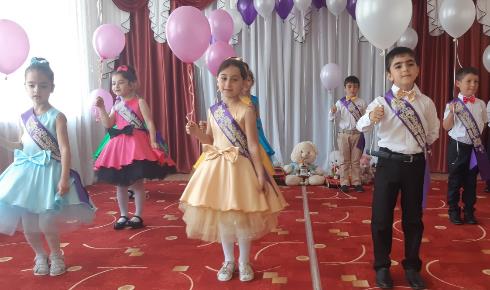 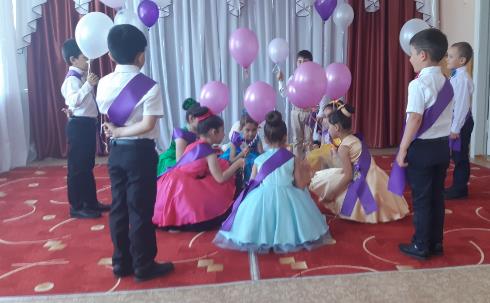 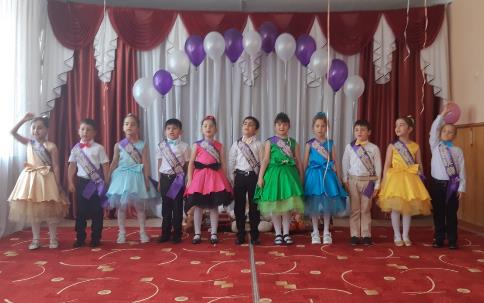 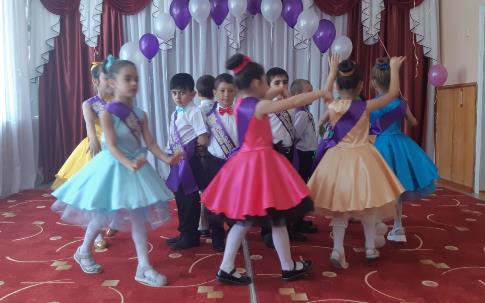 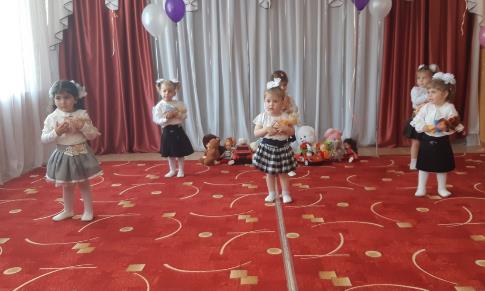 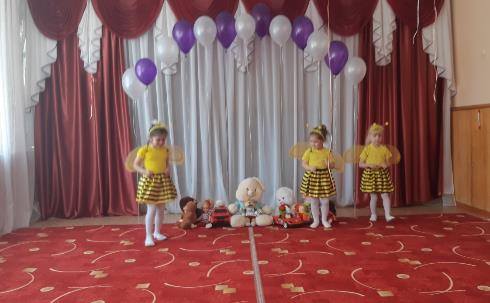 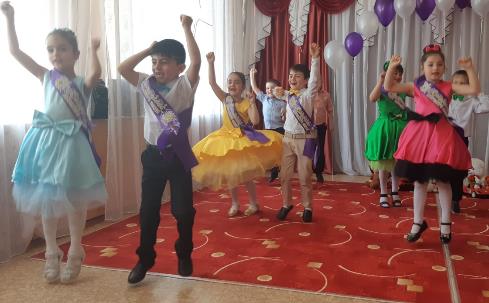 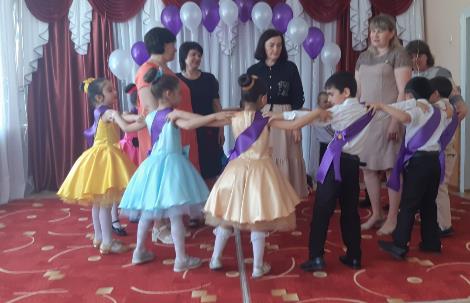 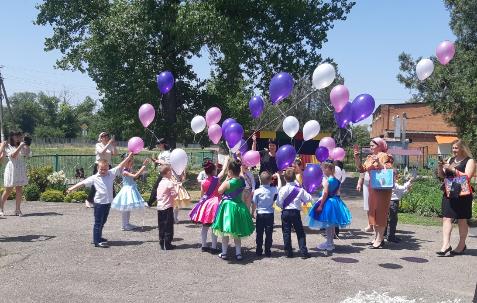 